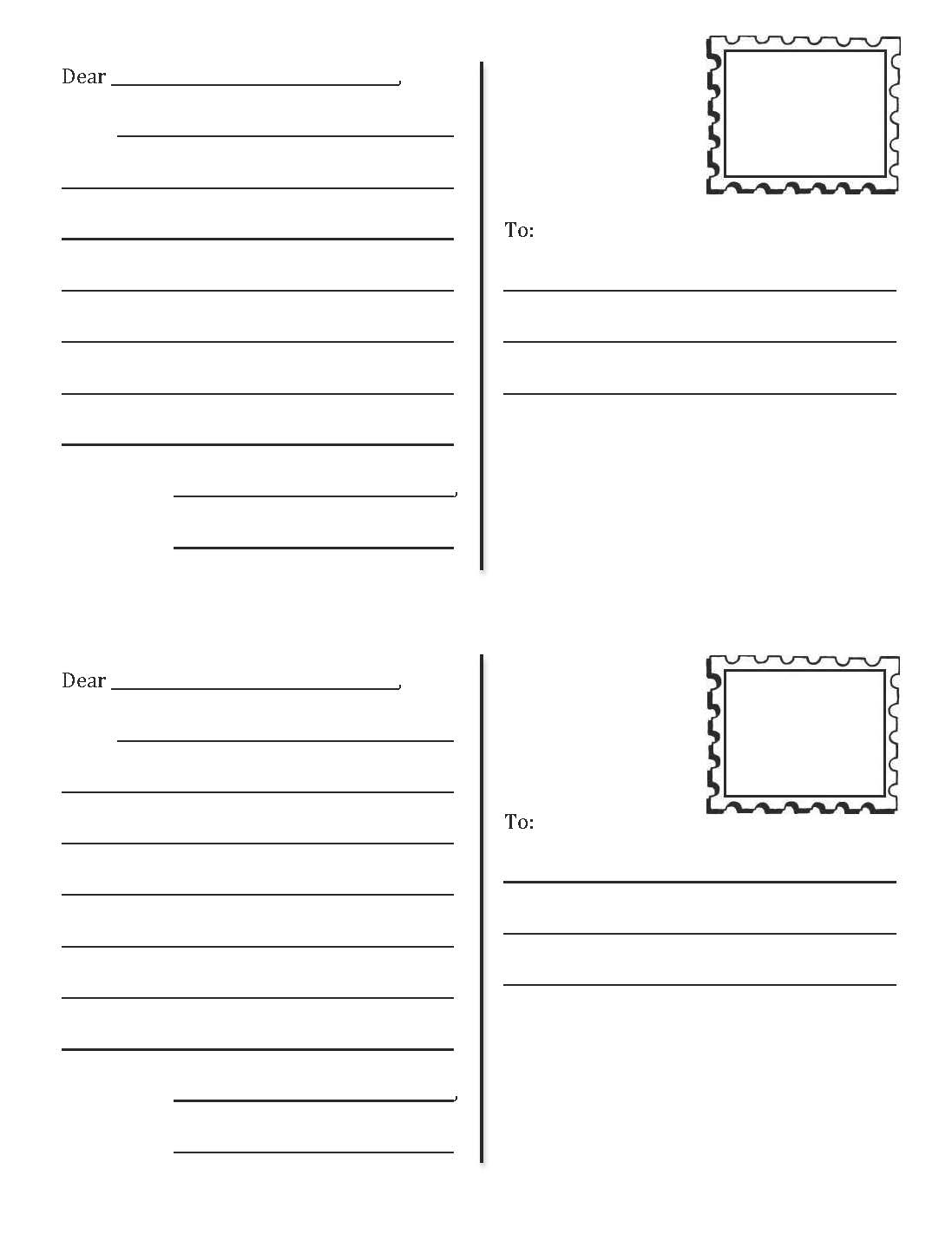 Subject:Social StudiesTitle:Hockey Postcard Grade Level:3Purpose:For students to analyze the influence of hockey on their own culture and community and explain it to someone from another culture.  CurricularConnections:What are the traditions, celebrations, stories and practices in the communities that connect the people to the past and to each other?How is identity reflected in traditions, celebrations, stories and customs in the communities?Organize and present information, such as written and oral reports, taking particular audiences and purposes into consideration.Materials:Postcard templatepencils; pencil crayons or felt pensActivity:Discuss with students how hockey is a part of our national identity.  Have them brainstorm everything they can think of about the sport, how it’s played, and how it is a part of their community. Write a postcard to an imaginary pen pal in another country explaining the Canadian tradition of playing hockey, and how it is a part of our cultural identity.  On the front create an image that enhances their message in the postcard.Assessment:Was the student able to: Clearly explain what hockey is.  Identify the role hockey plays in our community and traditions.Create an image that enhances the message in the postcard.